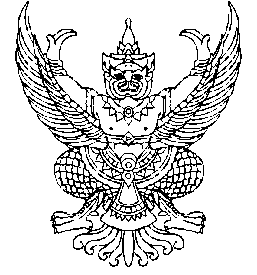 ที่ มท 0810.7/ว 	                                                กรมส่งเสริมการปกครองท้องถิ่น							       ถนนนครราชสีมา เขตดุสิต กทม. 10300						      พฤษภาคม  2565เรื่อง  ขอความอนุเคราะห์ประชาสัมพันธ์สื่อประชาสัมพันธ์องค์กรปกครองส่วนท้องถิ่นที่มีผลการปฏิบัติงานดีเด่น เรื่อง  ประจำปี พ.ศ. 2564 เรียน  ผู้ว่าราชการจังหวัด ทุกจังหวัดอ้างถึง  หนังสือกรมส่งเสริมการปกครองท้องถิ่น ด่วนที่สุด ที่ มท 0810.7/ว 2073 ลงวันที่ 17 กันยายน 2564   สิ่งที่ส่งมาด้วย  คิวอาร์โค้ดสื่อประชาสัมพันธ์ฯ                                                          จำนวน 1 ฉบับ                                                          	 		ตามที่กรมส่งเสริมการปกครองท้องถิ่นได้คัดเลือกองค์กรปกครองส่วนท้องถิ่นที่มีผล
การปฏิบัติงานดีเด่น ประจำปี พ.ศ. 2564 จำนวน 8 ด้าน ได้แก่ ด้านการศึกษา ด้านสาธารณสุข ด้านสิ่งแวดล้อม ด้านส่งเสริมศาสนา ศิลปะ วัฒนธรรมและภูมิปัญญาท้องถิ่น ด้านการพัฒนาและส่งเสริมเศรษฐกิจท้องถิ่น 
ด้านการป้องกันและบรรเทาสาธารณภัย ด้านการพัฒนาและส่งเสริมคุณภาพชีวิตผู้สูงอายุ และด้านการส่งเสริมการมีส่วนร่วมของประชาชน โดยมีองค์กรปกครองส่วนท้องถิ่นที่ได้รับคัดเลือกรวมทั้งสิ้นจำนวน 236 แห่ง นั้น 			กรมส่งเสริมการปกครองท้องถิ่นได้จัดทำสื่อประชาสัมพันธ์เผยแพร่ผลงานองค์กรปกครองส่วนท้องถิ่นที่มีผลการปฏิบัติงานดีเด่น ประจำปี พ.ศ. 2564.ประกอบด้วย สื่อวีดิทัศน์ จำนวน 40 ตอน 
และหนังสืออิเล็กทรอนิกส์ (e-Book) เพื่อเป็นการส่งเสริมการพัฒนาท้องถิ่นให้เกิดความยั่งยืน โดยมีองค์กรปกครองส่วนท้องถิ่นต้นแบบสำหรับการต่อยอดและเป็นต้นแบบในการพัฒนาท้องถิ่นขององค์กรปกครอง
ส่วนท้องถิ่นอื่น ตลอดจนเป็นการสร้างความเชื่อมั่นให้กับประชาชนในพื้นที่ในการเข้ามามีส่วนร่วมในการพัฒนาท้องถิ่น.ในการนี้ ขอความร่วมมือจังหวัดแจ้งประชาสัมพันธ์ให้สำนักงานส่งเสริมการปกครองท้องถิ่นจังหวัด
และองค์กรปกครองส่วนท้องถิ่นในพื้นที่ทราบ เพื่อใช้เป็นประโยชน์ในการปฏิบัติราชการต่อไป โดยสามารถสืบค้นได้ทางเว็บไซต์กรมส่งเสริมการปกครองท้องถิ่น www.dla.go.th.เมนูคลิปข่าว “สื่อวีดิทัศน์” และเมนูหนังสืออิเล็กทรอนิกส์ รายละเอียดปรากฏตามสิ่งที่ส่งมาด้วย		จึงเรียนมาเพื่อโปรดพิจารณา 						ขอแสดงความนับถือ                                                    อธิบดีกรมส่งเสริมการปกครองท้องถิ่นกองพัฒนาและส่งเสริมการบริหารงานท้องถิ่นกลุ่มงานส่งเสริมการบริหารกิจการบ้านเมืองที่ดีท้องถิ่นโทร. 0 2241 9000 ต่อ 2312, 2322 โทรสาร ๐ 2241 6956ไปรษณีย์อิเล็กทรอนิกส์ saraban@dla.go.th